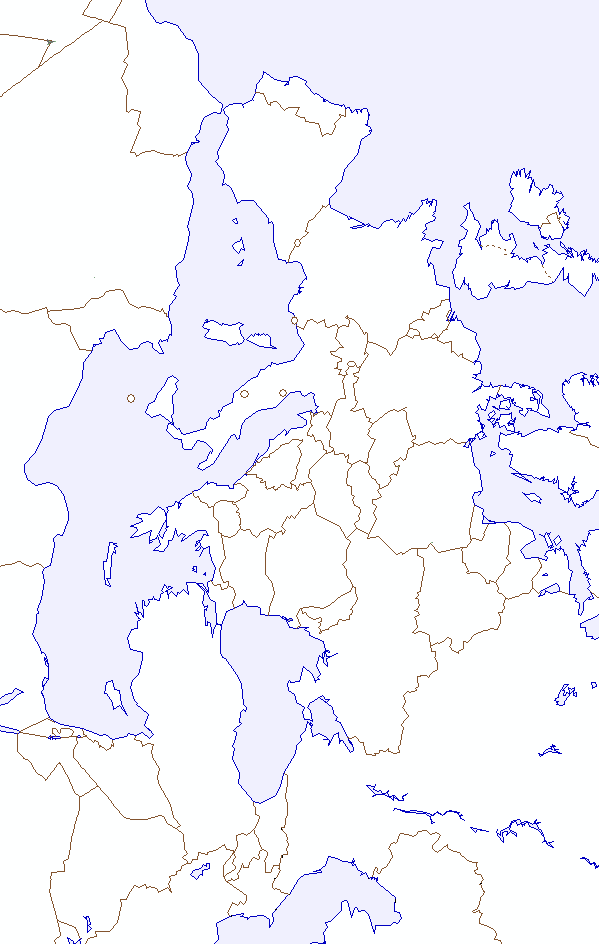 “Retaking Europe”Map ActivityInstructions:  Follow the step-by-step list of activities below.  It is important to do them in the order provided so that you may recognize and understand the sequence of events. Lightly shade ALL area occupied by the Axis Powers (Germany and Italy) in 1942.The North Africa Campaign:  Using labeled arrows (indicating Allied force and commanding general), indicate from where the Americans and the British invaded Nazi forces in N. Africa.  Identify, label, and date the location of the Battle of El Alamein.The Invasion of Italy:  Using labeled arrows, indicate the route taken by US and British forces in their invasion of Italy.   Identify, label and date the location of the Battle of Al Anzio.War in the Soviet Union:  Identify, label and date the location of the Battle of Stalingrad.  Using dated arrows, indicate the Soviet advance westward.  Mark which countries came under Soviet control as they pushed the Nazis west. Identify, label and date the Soviet capture of Berlin. The Invasion of Western Europe:  Identify and date the D-Day invasion of Nazi-occupied France at Normandy.  Using labeled arrows, indicate the route taken by the allied forces to recapture France.  Identify and date the location of the Battle of the Bulge. Germany Surrenders:Identify, label, and date the location of the Yalta Conference.  List which leaders met there.** On a separate sheet of paper, explain why each of the following was important in the fight against the Axis Powers.  Back up your explanation with SPECIFIC content detail.The Battle of Al AnzioThe Battle of StalingradThe D-Day InvasionThe Battle of the Bulge